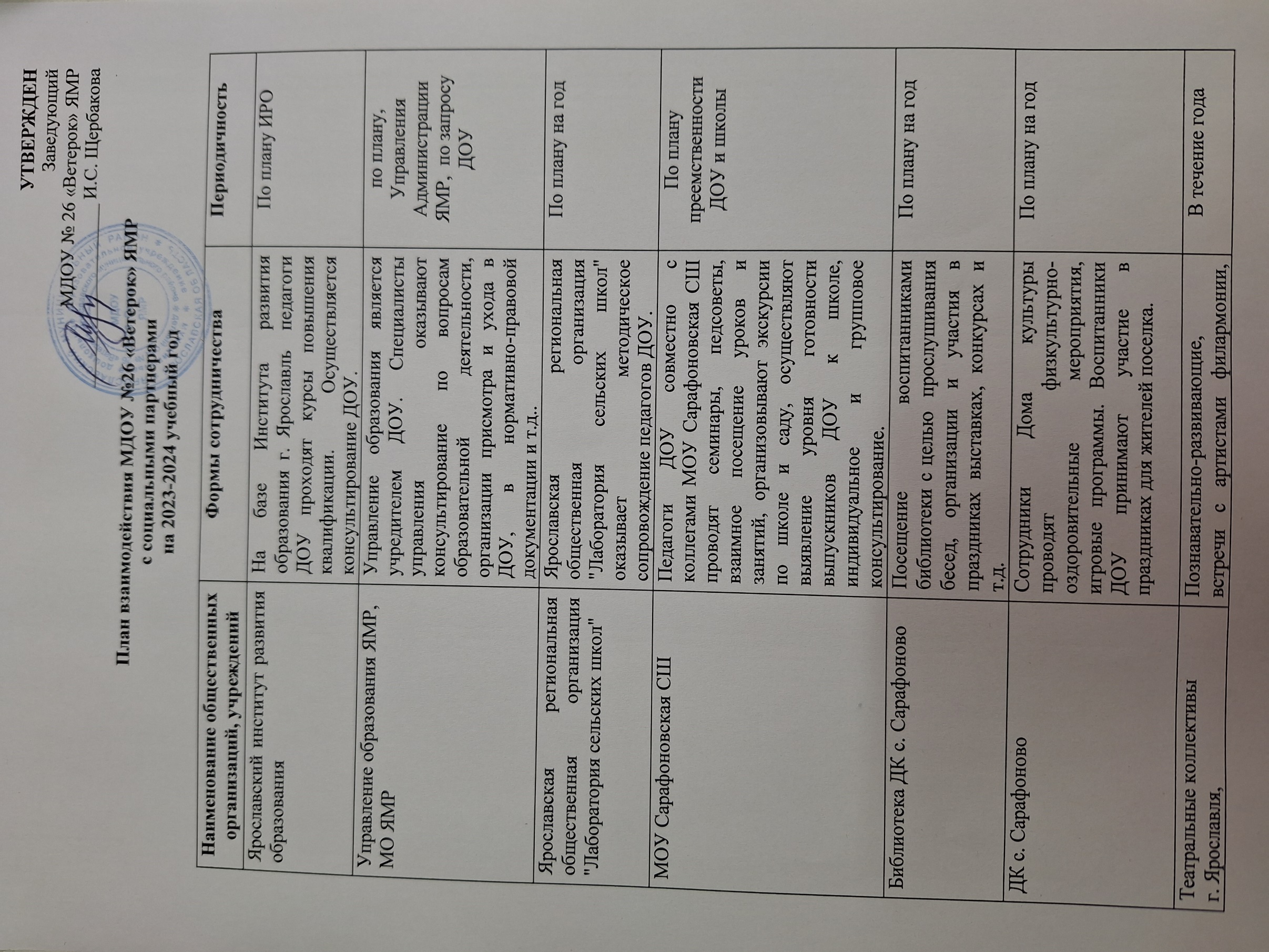 других областеймузыкальная гостиная,  театральные, представления для детейГБУ ЯО "Пожарно-спасательная служба ЯО"Ежегодно сотрудники ГБУ ЯО "Пожарно-спасательная служба ЯО" проводят профилактические мероприятия по пожарной безопасности в ДОУ, конкурсы по ППБ, консультации, инструктажиПо плану на годГИБДДПроведение бесед с детьми по правилам дорожного движения, участие в выставках, смотрах-конкурсахПо плану на годПоисковые отряды Познавательно-развивающие беседы, встречи с участниками поисковых отрядовВ течение годаГОАУ ДО ЯО "Центр детей и юношества"Педагоги и воспитанники ДОУ ежегодно участвуют в конкурсах, конференциях по различным направлениям в ГОАУ ДО ЯО "Центр детей и юношества"В течение годаГОАУ ДО ЯО Центр детско-юношеского технического творчестваУчастие в конкурсах различного уровняВ течение годаМУДО ЦДТ ЯМРУчастие в конкурсах муниципального уровня.В течение года